LIVitBelize.com
your full service Belizean Real Estate Company
Check all that apply:  Thank you,
LIVit Belize Realty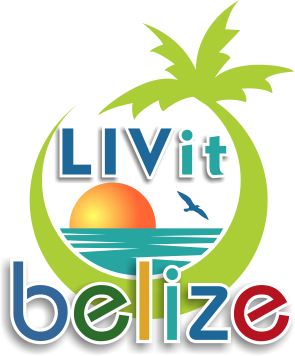 Name:Address:Phone:Email:Preferred method of contact:Preferred method of contact:How did you hear about us?How did you hear about us?What are you interested in?What are you interested in?Retirement HomeCommercial Property  Vacation Rental Property  Business Opportunity  CondominiumFarmVacant Land  IslandNew Construction  JungleOcean Front  Boutique Resort  Discover Belize Real Estate Package  Fractional Property Ownership  What is your time horizon?What is your time horizon?Approximate Cash Investment:Approximate Cash Investment:
What would you like to learn about Belize?
What would you like to learn about Belize?
What would you like to learn about Belize?